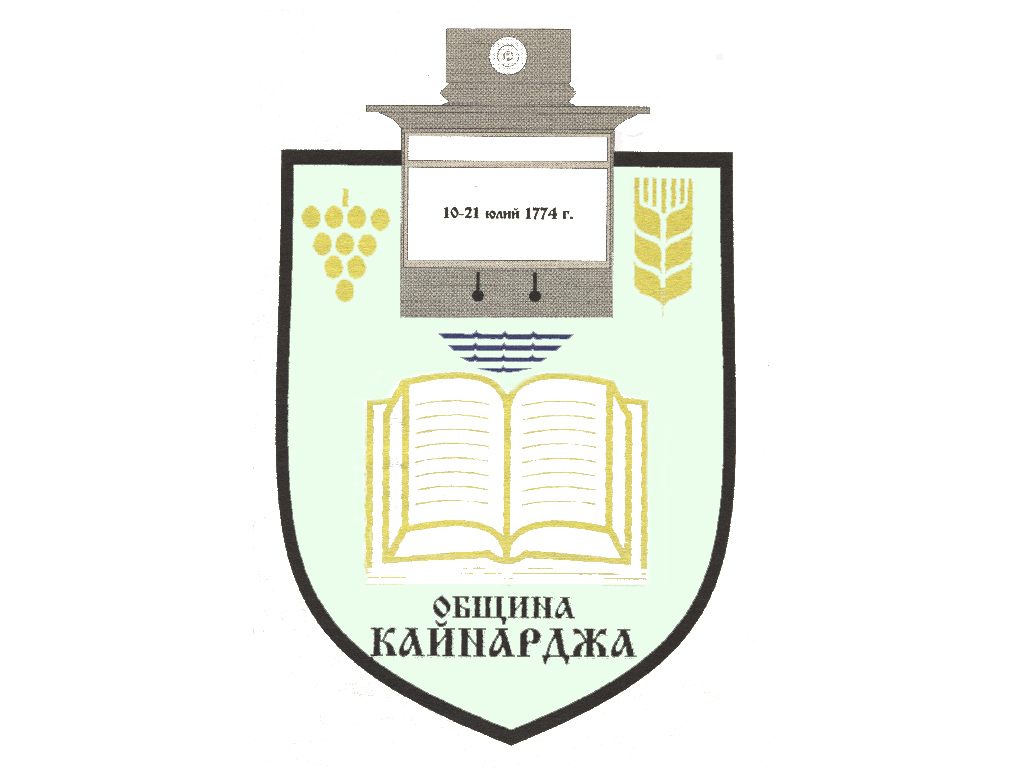 ПОКАНА № 23На основание чл.23, ал.4, т.1 от ЗМСМА във връзка с чл.16, ал.1, т.1 и чл.58 а от Правилника за организацията и дейността на Общински съвет КайнарджаС В И К В А М присъствено заседание на Общински съвет КайнарджаНа 25.06.2021 г./ петък / от 10.00 часа в салона на НЧ“Отец Паисий“-Кайнарджа  при следнияДНЕВЕН РЕД:Отдаване под наем на част от имот-публична общинска собственост в с. Голеш.                                                                                      Внася: Кмета на общинатаОтдаване под наем на част от имот-публична общинска собственост в с.Голеш бивше общежитие.                                                                                      Внася: Кмета на общинатаПродажба на имот-частна общинска собственост в с.Голеш.                                                                                      Внася: Кмета на общинатаСключване на предварителен договор за продажба на земя-общинска собственост в с.Голеш, общ.Кайнарджа, във връзка с чл.15, ал.3 от Закона за устройство на територията.                                                                                      Внася: Кмета на общинатаСключване на предварителен договор за продажба на земя-общинска собственост в с.Зарник, във връзка с чл.15, ал.3 от Закона за устройство на територията.                                                                                      Внася: Кмета на общинатаПродажба на поземлен имот-частна общинска собственост в с.Голеш.                                                                                      Внася: Кмета на общинатаИзказвания и питания.На основание чл.49, ал.1, т.2 от ЗМСМА на 25.06.2021 год. от 09.30 часа ще заседава:ПК по Общинска собственост, устройство на територията, законност и обществен ред, молби и жалби:Милена Стоянова ПерчемлиеваСунай Невзатов ИсмаиловМехмед Ахмедов ЕфраимовДобромир Добрев КовачевДаринка Йорданова ШарбановаВ съответствие с чл.36, т.1 от ЗМСМА Ви каня да присъствате на заседанието на Общинския съвет.                                                                                                         Председател на ОбС: Ивайло Петков